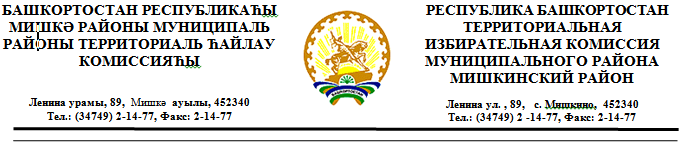 РЕШЕНИЕ        от 21 июля 2020 года                                                                           № 138/1-1О заверении списка кандидатов в депутаты Совета муниципального района Мишкинский район Республики Башкортостан пятого созыва, выдвинутого Региональным отделением партии «СПРАВЕДЛИВАЯ РОССИЯ» в Республике БашкортостанРассмотрев представленные документы для заверения списка кандидатов в депутаты Совета муниципального района Мишкинский район Республики Башкортостан, выдвинутого Региональным отделением партии «СПРАВЕДЛИВАЯ РОССИЯ» в Республике Башкортостан в соответствии со статьями 23, 40, 44, 46 Кодекса Республики Башкортостан о выборах территориальная избирательная комиссия муниципального района Мишкинский район Республики Башкортостан, на которую постановлением Центральной избирательной комиссии Республики Башкортостан №130/236-5 от 11 декабря 2015 года возложены полномочия избирательных комиссий муниципального района Мишкинский район Республики Башкортостан, решила:1.Заверить список кандидатов в депутаты Совета муниципального района Мишкинский район Республики Башкортостан пятого созыва, выдвинутый Региональным отделением партии «СПРАВЕДЛИВАЯ РОССИЯ» в Республике Башкортостан в установленном порядке (список прилагается).2.Выдать уполномоченному представителю указанного избирательного объединения настоящее решение с копией заверенного списка кандидатов в депутаты Совета муниципального района Мишкинский район Республики Башкортостан пятого созыва Региональным отделением партии «СПРАВЕДЛИВАЯ РОССИЯ» в Республике Башкортостан.3.Считать согласованными представленные Региональным отделением партии «СПРАВЕДЛИВАЯ РОССИЯ» в Республике Башкортостан краткое наименование и эмблему избирательного объединения для использования в избирательных документах.МППредседатель территориальной избирательной комиссии______________(подпись)Яфаев Р.Р.МПМПСекретарь территориальной избирательной комиссии______________(подпись)Арсланова А.Ф.